Муниципальное казённое дошкольное образовательное учреждение детский сад общеразвивающего вида с приоритетным осуществлением деятельности по художественно – эстетическому направлению развития детей д/с №5 с.Арзгир Арзгирского района Ставропольского края   Утверждаю :Заведующим МКДОУ д/с №5с.АрзгирЛ.Г СниткоКонспект НОД по кружковой работе                          «Бабочка - красавица»вторая группа раннего возраста«Цветик – семицветик»с.Арзгир2015-2016 годТема :«Бабочка -  красавица»Цель: продолжать знакомить детей с нетрадиционным методом рисования – рисования ладошками; развивать воображение, интерес к творческой деятельности.Методы и приёмы: игровой – сюрпризный момент, словесный, наглядный – показ.Материалы: листы бумаги, краски гуашь, картинка с изображением бабочки, влажные салфетки.Ход занятия:Воспитатель:Ой, ребята, посмотрите, кто это к нам прилетел? (картинки бабочек)Как вы думаете, как она к нам попала?( Дети: в окошко залетела, в дверь прилетела)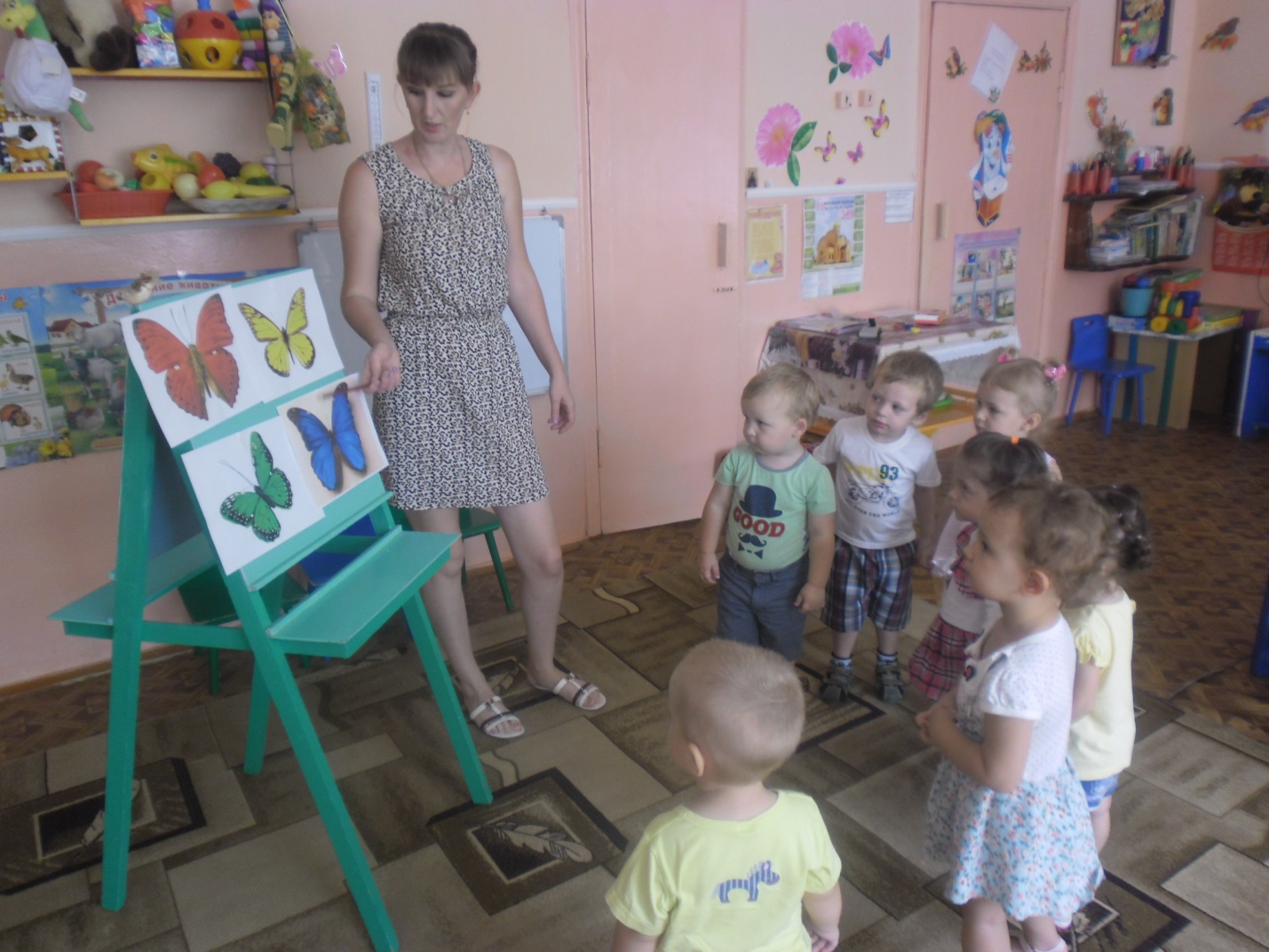 Ребятки, бабочки бывают разных цветов: белые, жёлтые, синие, красные.  (рассмотрим иллюстрации бабочек )А наша какая?Посмотрите, какие у неё крылышки.Крылышки у бабочек нежные, хрупкие.У бабочек есть лапки, усики, тельце, маленькая головка и даже глазки.Физминутка.Воспитатель : дети, я предлагаю вам превратиться в бабочек и полететь над цветочками.Спал цветок и проснулся, (сидят на корточках)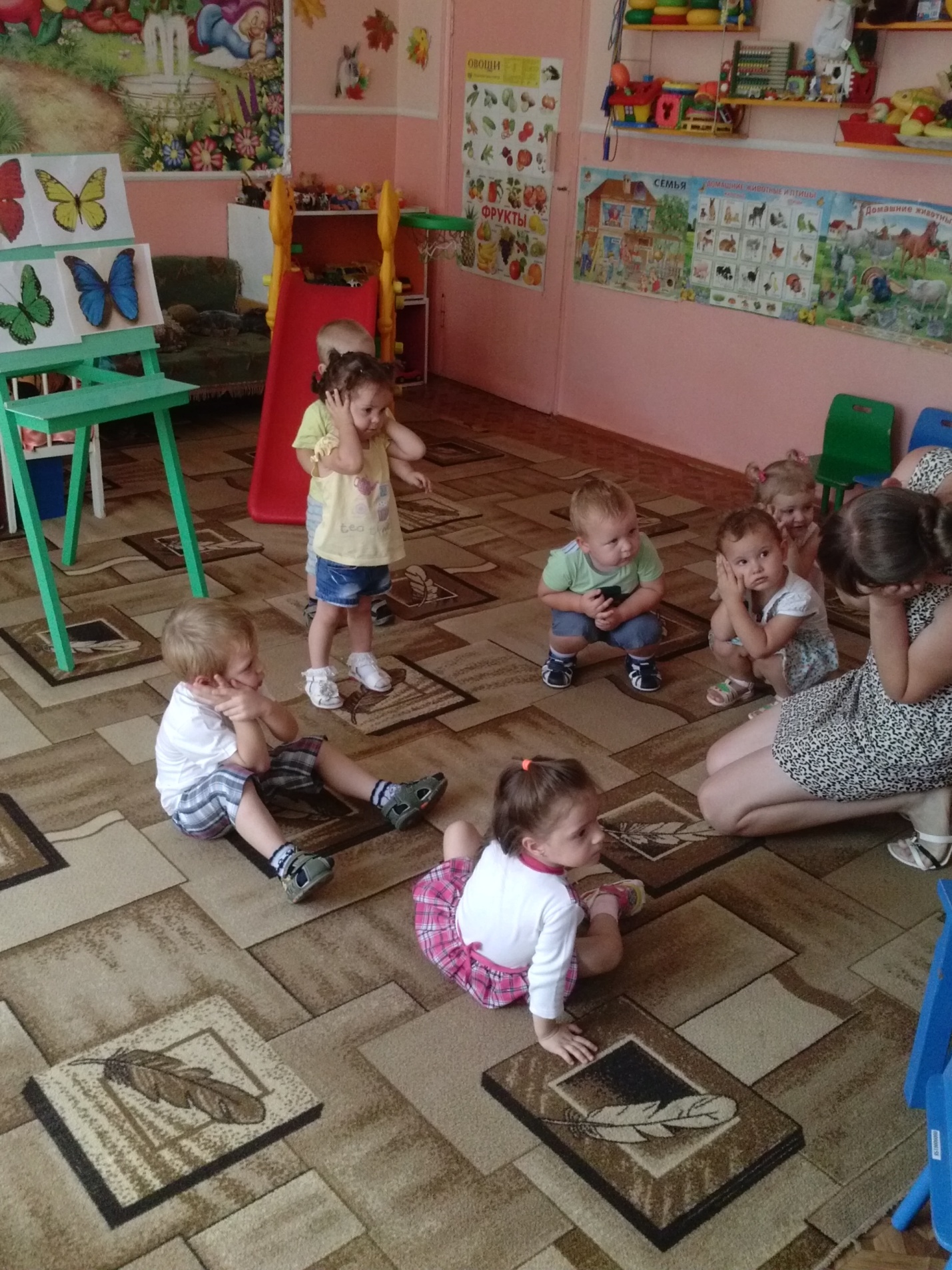 Больше спать не захотел.Шевельнулся, встрепенулся,Взвился в верх и улетел. (машут руками, бегают по группе) 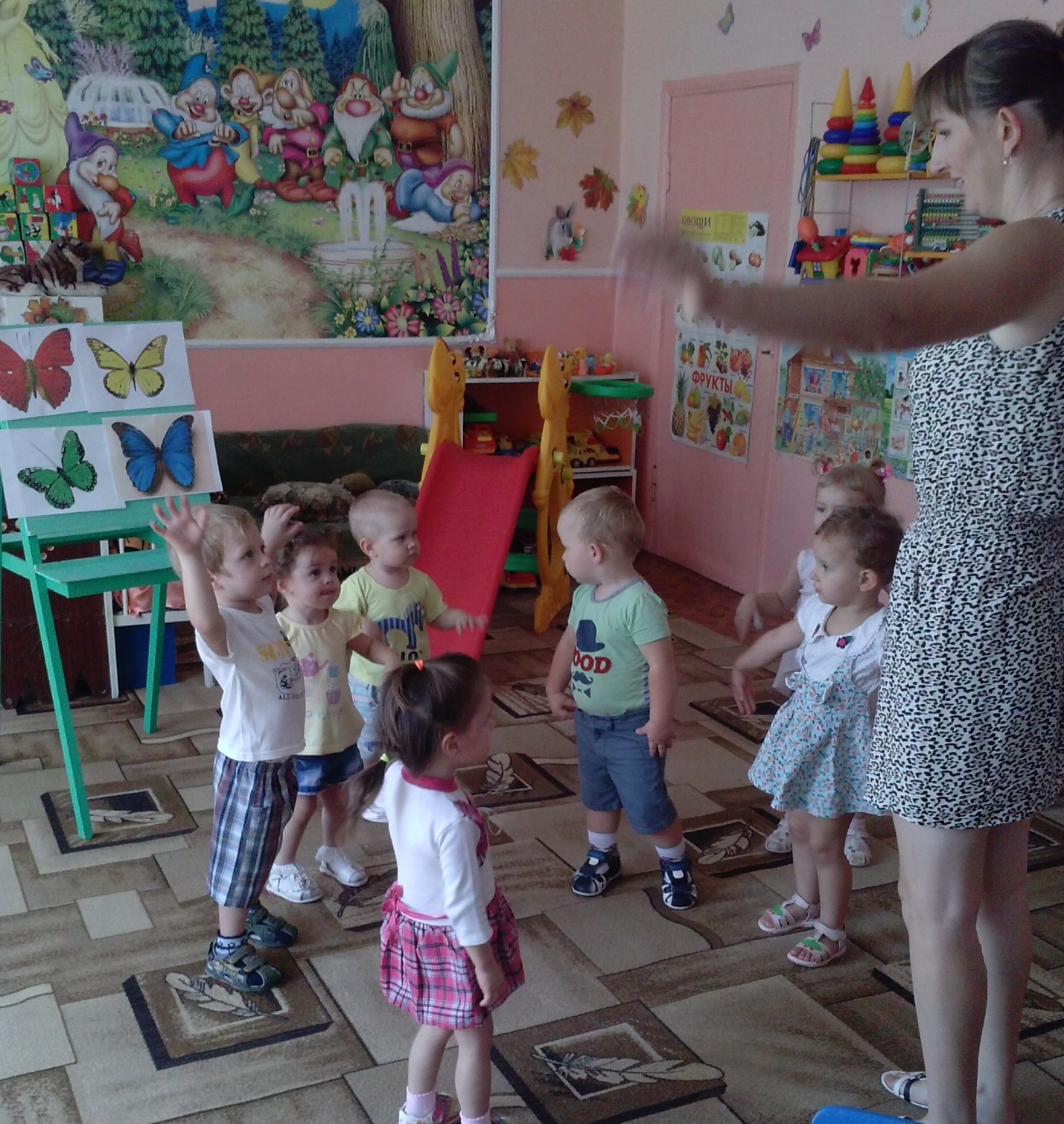 Ой, какие у нас замечательные бабочки получились.Посмотрите, а наша бабочка совсем загрустила.Она расстроилась, потому что она осталась совсем одна.Давайте не оставим нашу гостью в беде, нарисуем ей подружек.Сегодня мы будем рисовать бабочку ладошками.( на ватмане, прикреплённому к мольберту, наглядно показать детям ,  как напечатать бабочку ладошкой)Мы вместе с подружкой рисуем загадки,Ладошку, другую прижмём по порядкуДобавим кружков, украсим их снова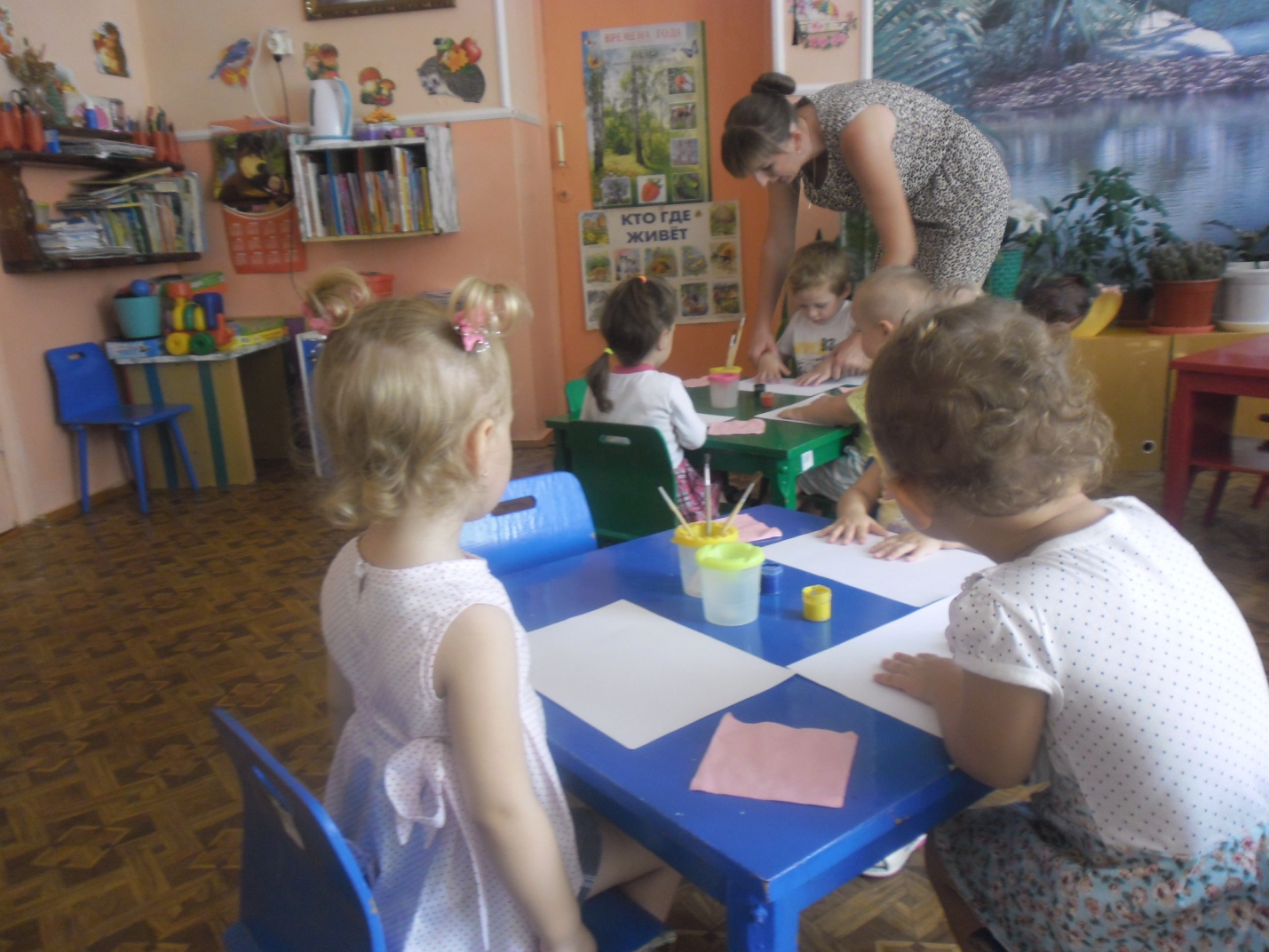 И вот уже бабочка наша готова.Рисование (индивидуальный поход к каждому ребёнку во время работы)Воспитатель :  Молодцы, ребята!Посмотрите, какие красивые бабочки у нас получились.Наша гостья очень довольна.Посмотрите, она улыбается и благодарит вас за помощь. 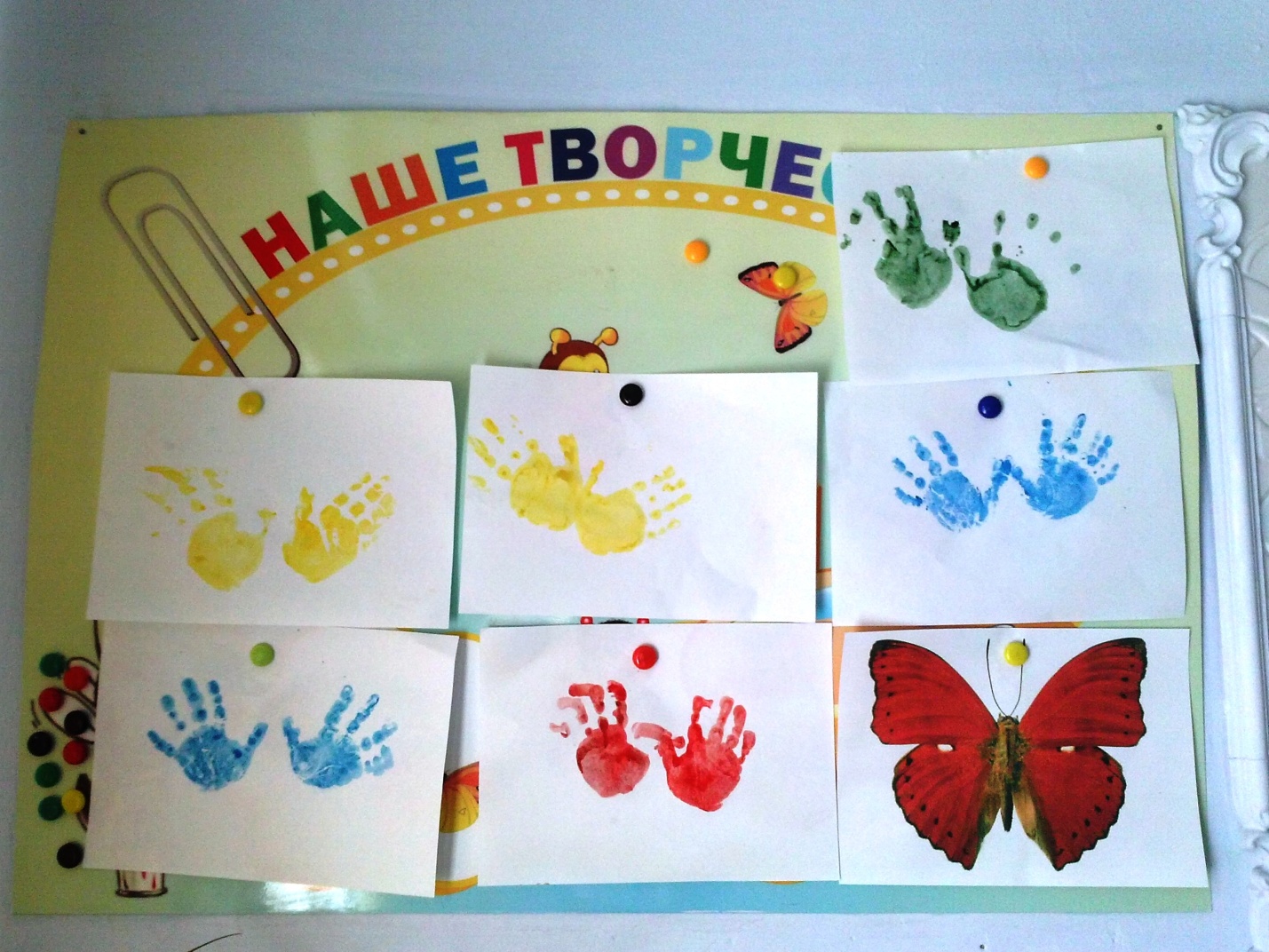 